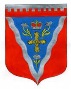 Совет депутатовРомашкинского сельского поселенияПриозерского муниципального района Ленинградской областиР Е Ш Е Н И Еот 05  апреля 2023 года			    		                                             № 151«О кандидатурах для назначения членами участковых избирательных комиссий избирательных участков с правом решающего голоса на территории Ромашкинского сельского поселения»В соответствии с пунктом 4 статьи 27 Федерального закона «Об основных гарантиях избирательных прав и права на участие в референдуме граждан Российской Федерации», частью 6 статьи 14 областного закона от 15 мая 2013 года № 26-оз «О системе избирательных комиссий и избирательных участках в Ленинградской области» совет депутатов Ромашкинского сельского поселения РЕШИЛ:1. Предложить Территориальной избирательной комиссии Приозерского муниципального района Ленинградской области  для назначения членами  участковых избирательных комиссий избирательных участков № 772, № 773, № 774, № 775 с правом решающего голоса кандидатуры:1.1. Участковая избирательная комиссия избирательного участка  №  772:Бойчук Ольга Петровна,  19.06.1966, образование среднее специальное, начальник группы команды ВОХР в/ч № 42732-2, государственным и муниципальным служащим не является, опыт работы в избирательных комиссиях имеется;Гречухина Наталья Васильевна, 23.04.1964, образование среднее профессиональное, пенсионер,  государственным и муниципальным служащим не является, опыт работы в избирательных комиссиях имеется;Ковтун Елена Валентиновна,14.08.1970, образование     высшее, паспортист и техник участков п. Ромашки, п. Понтонное ООО «Верис», государственным и муниципальным служащим не является, опыта работы в избирательных комиссиях не имеет.Участковая избирательная комиссия избирательного участка  № 773:Тимофеева Евгения Сергеевна, 12.03.1981, образование высшее, инженер-технолог ООО «НАСА»,   государственным и муниципальным служащим не является, опыта работы в избирательных комиссиях не имеет;Участковая избирательная комиссия избирательного участка  № 774:Калиничева Лидия Григорьевна, 22.11.1963, образование среднее специальное, пенсионер, государственным и муниципальным служащим не является, опыт работы в избирательных комиссиях имеется;Пешехонова Олеся Владимировна,  17.06.1978, образование среднее профессиональное, государственным и муниципальным служащим не является, опыт работы в избирательных комиссиях имеется;Попова Татьяна Георгиевна, 15.06.1991, образование высшее, заведующая хозяйством в МУ ДО  «Шумиловская ДШИ», государственным и муниципальным служащим не является, опыт работы в избирательных комиссиях имеется;Участковая избирательная комиссия избирательного участка  № 775:Агафонова Елизавета Геннадьевна, 16.06.1994, образование высшее, место работы  заместитель главы КФХ «Светлановские поля», государственным и муниципальным служащим не является, опыта работы в избирательных комиссиях не имеет.Танкова Марина Викторовна, 22.08.1968, образование среднее специальное, место работы  в/ч 17646 планшетист узла связи, государственным и муниципальным служащим не является, опыт работы в избирательных комиссиях имеется;Юрашевич Наталия Антоновна, 17.03.1968, образование средне-специальное, медицинская сестра  ГБУЗ ЛО «Приозерская МБ» МДОУ «Детский сад №10», государственным и муниципальным служащим не является, опыт работы в избирательных комиссиях имеется;2. Поручить Трепагиной Ольге Павловне  представить в  территориальную избирательную комиссию Приозерского муниципального района Ленинградской области документы по предложению кандидатур:2.1. Бойчук Ольга Петровна;2.2. Гречухина Наталья Васильевна;2.3. Ковтун Елена Валентиновна2.4. Тимофеева Евгения Сергеевна;2.5. Калиничева Лидия Григорьевна;2.6. Пешехонова Олеся Владимировна;2.7. Попова Татьяна Георгиевна;2.8. Агафонова Елизавета Геннадьевна;2.9. Танкова Марина Викторовна;2.10. Юрашевич Наталия Антоновна;для  назначения  в  составы  участковых  избирательных  комиссий  избирательных участков № 772, № 773, № 774, № 775  в срок до  «30» апреля  2023 года.                                                                                                                             Глава муниципального образования                                                            Ю.М. Кенкадзе